衛生福利部國民健康署「罕見疾病個案通報審查基準機制」(送審資料表)
- 法布瑞氏症 [Fabry disease] -□病歷資料：包含臨床症狀、皮膚徵兆，神經學症狀，腎臟徵兆，心臟功能及眼科，
            耳鼻喉科會診病歷資料(必要)□實驗室檢查報告(必要)□酵素檢測報告(必要)□基因檢測報告(必要)□影像檢查報告(必要)□心臟超音波檢查報告(必要)□電氣生理學檢查報告(神經型為必要)□病理學檢驗報告(心臟型或腎臟型為必要)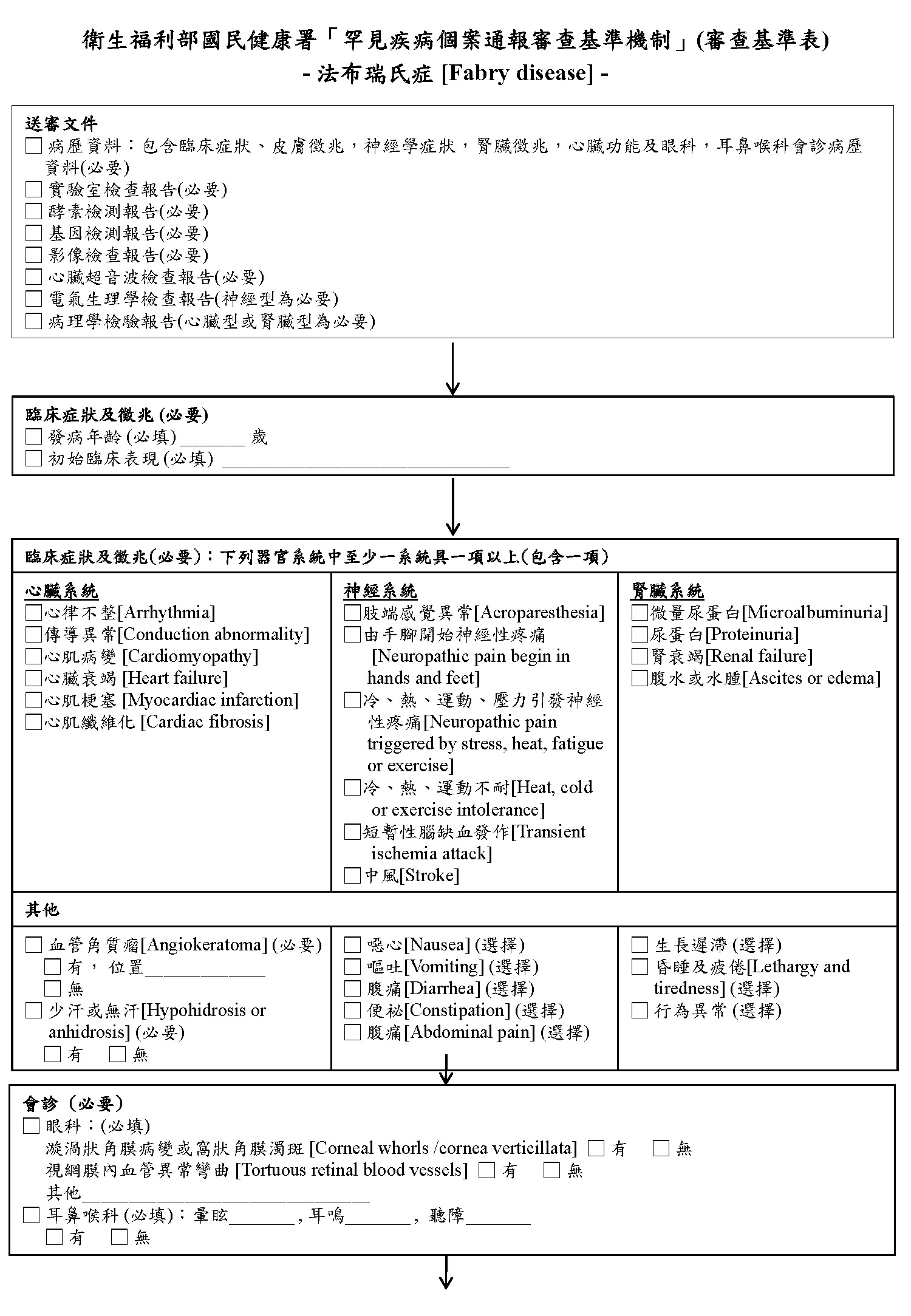 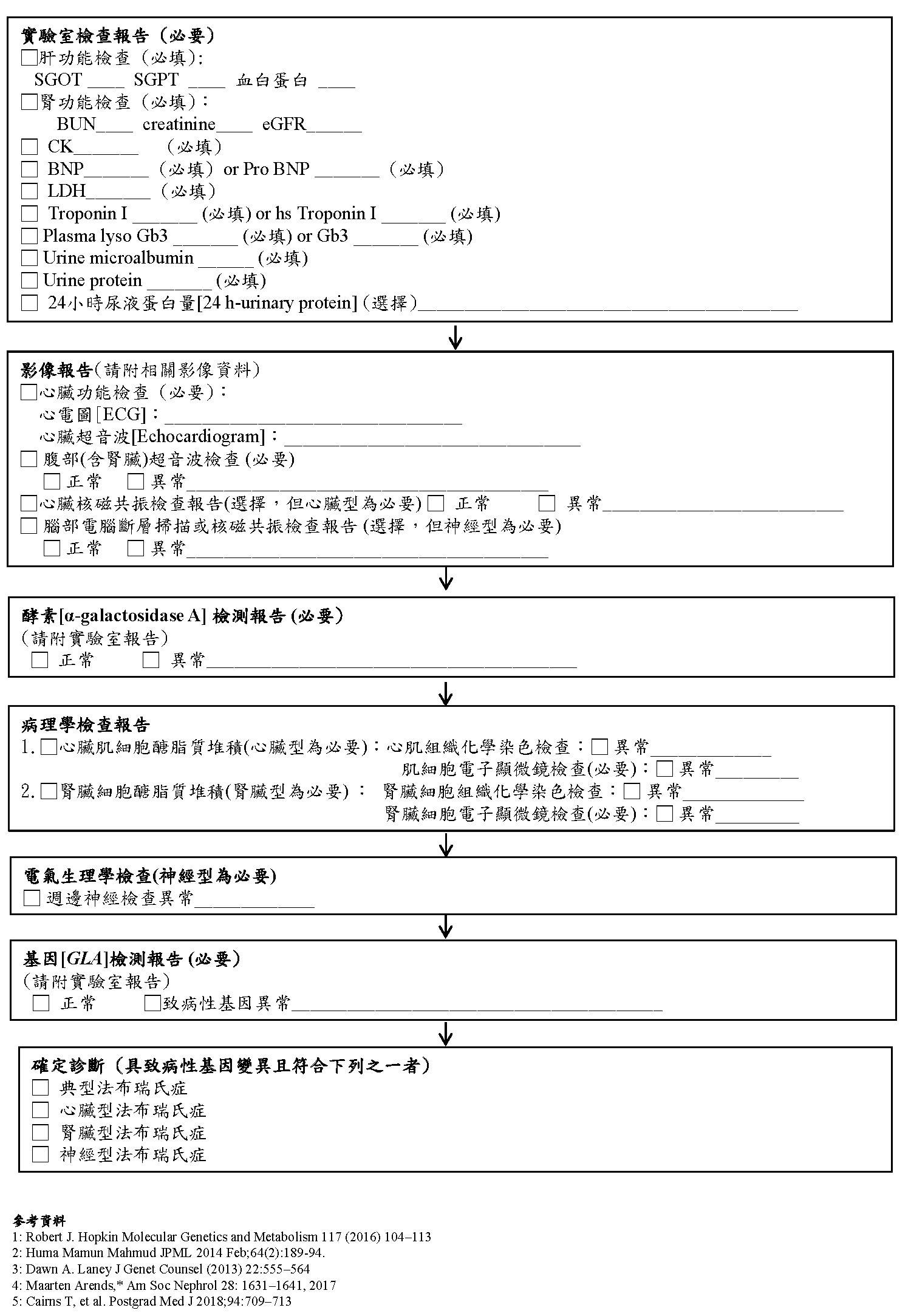 項目填寫部分病歷資料(必要) 臨床症狀及徵兆(必要)□發病年齡 (必填) _______ 歲 □初始臨床表現(必填)  _______________________________臨床症狀及徵兆(必要)：下列器官系統中至少一系統中具一項或一項以上心臟系統□心律不整[Arrhythmia]□傳導異常[Conduction abnormality]□心肌病變[Cardiomyopathy]□心臟衰竭[Heart failure]□心肌梗塞[Myocardiac infarction]□心肌纖維化[Cardiac fibrosis]神經系統 □肢端感覺異常[Acroparesthesia]□由手腳開始神經性疼痛[Neuropathic pain begin in hands and feet]□冷、熱、運動、壓力引發神經性疼痛[Neuropathic pain triggered by stress, heat, fatigue or exercise]□冷、熱、運動不耐[Heat, cold or exercise intolerance]□短暫性腦缺血發作[Transient ischemia attack]□中風[Stroke]腎臟系統□微量尿蛋白[Microalbuminuria]□尿蛋白[Proteinuria]□腎衰竭[Renal failure]□腹水或水腫[Ascites or edema]其他□血管角質瘤[Angiokeratoma] (必要) □ 有， 位置_____________  □ 無□少汗或無汗[Hypohidrosis or anhidrosis] (必要) □ 有    □ 無□噁心[Nausea] (選擇) □嘔吐[Vomiting] (選擇) □腹痛[Diarrhea] (選擇) □便祕[Constipation] (選擇) □腹痛[Abdominal pain] (選擇) □生長遲滯[Failure to thrive] (選擇) □昏睡及疲倦[Lethargy and tiredness] (選擇) □行為異常[Abnormal behavior] (選擇) 會診 (必要)□眼科：(必填) 漩渦狀角膜病變或窩狀角膜濁斑[Corneal whorls /cornea verticillata]  □ 有     □ 無視網膜內血管異常彎曲[Tortuous retinal blood vessels]□有□ 無其他_______________________________□耳鼻喉科 (必填)：暈眩_______ , 耳鳴_______ ,  聽障_______□ 有     □ 無實驗室檢查報告 (必要)□肝功能檢查 (必填):    SGOT ____ SGPT ____ 血白蛋白 ____ □腎功能檢查 (必填)：      BUN____ creatinine____ eGFR______ □CK_______   (必填) □BNP_______ (必填) or Pro BNP _______ (必填) □LDH_______ (必填) □Troponin I _______ (必填) or hs Troponin I _______ (必填) □Plasma lyso Gb3 _______ (必填)  or Gb3 _______ (必填) □Urine microalbumin ______ (必填) □Urine protein _______ (必填)：□24小時尿液蛋白量[24 h-urinary protein](選擇)：_________________________________________ 影像報告 (請附相關影像資料)心臟功能檢查(必要)心電圖[ECG]： ________________________________ 心臟超音波[Echocardiogram]： ________________________________腹部(含腎臟)超音波檢查(必要)□正常□異常______________________________________ 心臟核磁共振檢查報告(選擇，但心臟型為必要)□正常     □異常_________________________腦部電腦斷層掃描或核磁共振檢查報告(選擇，但神經型為必要)□正常□異常________________________________酵素(α-galactosidase A) 檢測報告(必要)(請附實驗室報告)□正常□異常________________________________________病理學檢查報告1.□心臟肌細胞醣脂質堆積 (心臟型為必要)：心肌組織化學染色檢查：□ 異常_____________肌細胞電子顯微鏡檢查(必要)：□ 異常_____________2.□腎臟細胞醣脂質堆積(腎臟型為必要) ：    腎臟細胞組織化學染色檢查：□ 異常_____________    腎臟細胞電子顯微鏡檢查(必要)：□ 異常_________ 電氣生理學檢查(神經型為必要)□週邊神經檢查異常_____________________基因[GLA]檢測報告(必要)□正常□致病性基因異常________________________________________確定診斷(具致病性基因變異且符合下列之一者)□典型法布瑞氏症□心臟型法布瑞氏症□腎臟型法布瑞氏症□神經型法布瑞氏症